APSTIPRINĀTS ar Baumaņu Kārļa Viļķenes pamatskolas direktora 29.08.2018. rīkojumu Nr.1.9/26 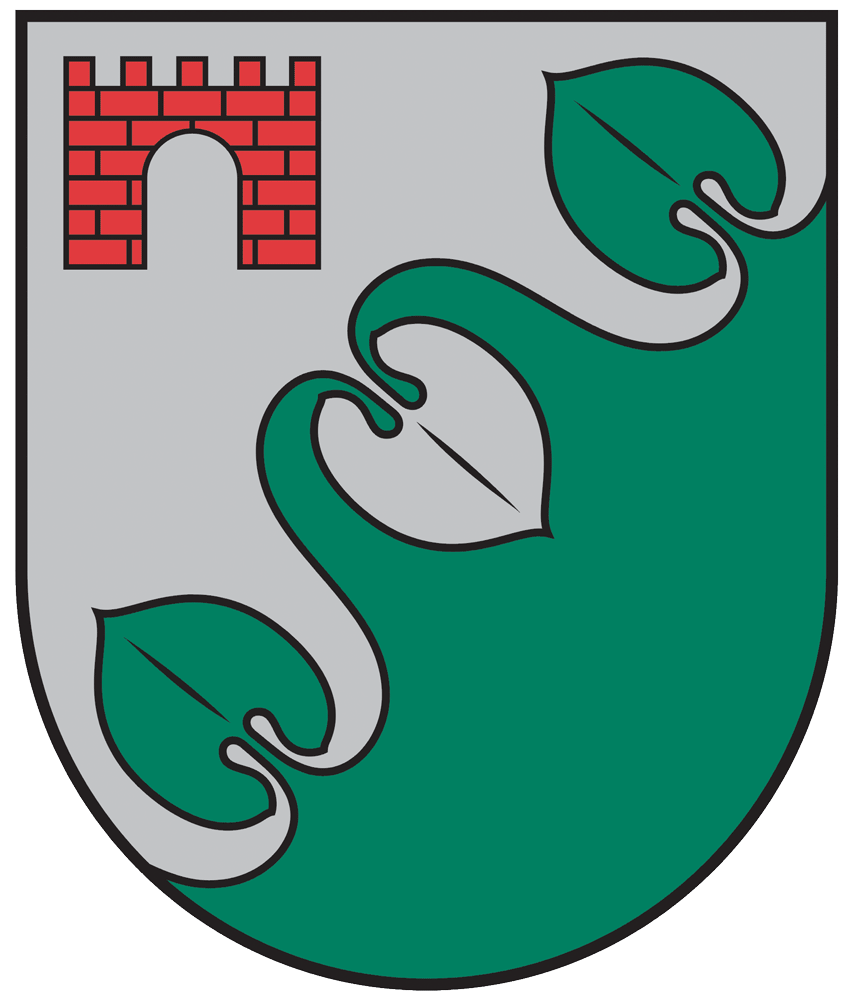 LIMBAŽU NOVADA PAŠVALDĪBABAUMAŅU KĀRĻA VIĻĶENES PAMATSKOLAReģ.  Nr. 4312900178, norēķiniem reģ. Nr. 90009114631, ``Viļķenes skola``, Viļķene, Viļķenes pagasts, Limbažu novads, LV-4050Tālrunis: 64063216, fakss: 64063216, e-pasts: vilkenes_ps@limbazi.lvIekšējās kārtības noteikumi Izdoti saskaņā ar Valsts pārvaldes iekārtaslikuma 72.panta pirmās daļas 1.punktu un Ministru kabineta 2009.gada 24.novembra noteikumu Nr.1338 „Kārtība, kādā nodrošināma izglītojamo drošībaizglītības iestādēs un to organizētajos pasākumos” 3.5.apakšpunktu,Baumaņu Kārļa Viļķenes pamatskolas NolikumuI Vispārējie noteikumiBaumaņu Kārļa Viļķenes pamatskolas (turpmāk – izglītības iestāde) iekšējās kārtības noteikumi ir izdoti, ievērojot Izglītības likumu, Vispārējās izglītības likumu, Bērnu tiesību aizsardzības likumu, Ministru kabineta 2009.gada 24.novembra noteikumus Nr.1338 ”Kārtība kādā nodrošināma izglītojamo drošība izglītības iestādēs un to organizētajos pasākumos” un izglītības iestādes nolikumu (turpmāk – noteikumi).Noteikumi attiecīgajā to daļā ir attiecināmi arī uz izglītības iestādes apmeklētājiem, kā arī uz izglītības iestādes administrāciju, pedagogiem un atbalsta personālu (turpmāk – darbinieki). Noteikumi ir izglītības iestādes darba kārtības noteikumu neatņemama sastāvdaļa.Noteikumu ievērošana nodrošina izglītojamo drošību un viņu tiesību ievērošanu.Noteikumi nosaka:izglītības procesa organizāciju;izglītojamo uzvedības noteikumus izglītības iestādē, tās teritorijā un izglītības iestādes organizētajos pasākumos;evakuācijas plāna un informācijas par operatīvo dienestu izsaukšanu izvietojumu izglītības iestādē; alkohola, cigarešu, narkotisko, toksisko un psihotropo vielu, gāzes baloniņu, gāzes pistoļu, šaujamieroču un auksto ieroču iegādāšanās, lietošanas, glabāšanas un realizēšanas aizliegumu izglītības iestādē un tās teritorijā;izglītojamā rīcību, ja izglītojamais kādas personas darbībā saskata draudus savai vai citu personu drošībai;administrācijas un pedagogu rīcību, ja tiek konstatēta fiziska vai emocionāla vardarbība pret izglītojamo;atbildību par iekšējās kārtības noteikumu neievērošanu;citus jautājumus, kurus izglītības iestāde uzskata par būtiskiem.Klases audzinātājs iepazīstina izglītojamos ar noteikumiem un citiem izglītības iestādes iekšējiem normatīvajiem aktiem katra mācību gada sākumā – septembrī un pēc katriem grozījumiem un/vai papildinājumiem. Noteikumi tiek pārskatīti un pārrunāti papildus pēc vajadzības, ja radusies iekšējās kārtības pārkāpumu situācija. Izglītojamos, kuri iestājās izglītības iestādē mācību gada laikā, ar noteikumiem iepazīstina iestāšanās brīdī. Izglītojamo iepazīstināšanu ar iekšējās kārtības noteikumiem veic klases audzinātājs. Izglītojamais atbilstoši spējām un prasmēm to apliecina ar ierakstu "iepazinos", norādot datumu un parakstās par to ievērošanu E-klases instruktāžas lapās.Vecākus ar noteikumiem iepazīstina izglītības iestādes administrācija, uzņemot izglītojamo izglītības iestādē, iepazīšanos vecāki apstiprina ar savu parakstu iesniegumā. Izglītības iestādes administrācija aktualizē noteikumus katru gadu skolas vecāku kopsapulcē septembrī.Noteikumu ievērošana visiem izglītojamajiem ir obligāta.Noteikumus apstiprina izglītības iestādes direktors.Ikdienā ar noteikumiem un citiem normatīvajiem aktiem var iepazīties pie skolas administrācijas, skolas lietvedes un tīmekļa vietnē www.vilkene.lv, sadaļā Skola - Normatīvie dokumenti.II  Izglītības procesa organizācija un saistītie noteikumiMācību gada sākumu, semestrus, brīvlaikus un mācību gada beigas nosaka Ministru kabineta noteikumi par attiecīgā mācību gada sākuma un beigu laiku.Mācības izglītības iestādē notiek piecas dienas nedēļā. Interešu izglītības nodarbības un ārpusstundu pasākumi var notikt arī brīvdienās. Mācību process izglītības iestādē sākas plkst. 800.Izglītojamie izglītības iestādē ierodas tā, lai līdz mācību stundu sākumam pienācīgi sagatavotos stundai. Izglītības iestādē ir noteikts stundu un starpbrīžu ilgums: mācību stunda 40 minūtes, starpbrīži 10 minūtes, pusdienu starpbrīži 20 minūtes.Mācību stundu grafiks (plkst.): 8.00 –  8.40 8.50 –  9.30 9.40 – 10.20 10.30 – 11.10 11.30 – 12.10 12.30 -  13.10 13.20 – 14.00 14.10 – 14.50 Stundas notiek pēc mācību stundu saraksta, kurā norādīts mācību priekšmets, stundas norises laiks. Stundu saraksts atrodas informācijas stendā 1. stāvā un E-klasē.Par izmaiņām mācību stundu sarakstā 1.-4.klašu izglītojamajiem paziņo klases audzinātājs vai direktora vietnieks izglītības jomā, 5.–9. klašu izglītojamie iepazīstas ar mācību stundu saraksta izmaiņām informācijas stendā pirms došanās mājās  un E-klasē. Izglītojamie un klašu audzinātāji katru dienu seko stundu izmaiņām un ievēro tās. Katra mācību stunda sākas un beidzas ar zvanu. Izglītojamajiem un skolotājiem precīzi jāievēro stundu sākums un beigas. Stundas laikā klases telpu drīkst atstāt tikai ar skolotāja atļauju.Mācību programmā paredzēto mācību stundu apmeklējums ir obligāts. Izglītojamais bez atļaujas mācību stundu laikā nedrīkst atstāt skolu. Izņēmuma gadījumā, tai skaitā slimības dēļ, izglītojamais drīkst atstāt izglītības iestādi pirms noteiktā stundu beigu laika ar klases audzinātāja, mācību priekšmeta pedagoga vai izglītības iestādes vadības pārstāvja atļauju, informējot par to vecākus (likumisko pārstāvi).Mācību stundas 1.–4. klasēs notiek pēc klašu sistēmas ar izņēmumiem (mūzika, mājturība un tehnoloģijas, sports u.c.),  5. –9. klasēs notiek pēc kabinetu sistēmas – mācību stunda notiek tam paredzētajā mācību kabinetā. Kabinetu izkārtojumu nodrošina direktora vietnieks izglītības jomā.Sporta stundas notiek sporta hallē vai āra sporta laukumā, izglītojamie starpbrīdī pirms sporta stundas pārģērbjas sporta halles ģērbtuvēs. Uz sporta stundām, sacensībām izglītojamie ierodas sporta apģērbā un sporta apavos (atbilstoši sporta sezonai un paredzētajām nodarbībām).Interešu izglītības, fakultatīvu un pagarināto grupu nodarbības notiek pēc direktora apstiprināta nodarbību saraksta, kurš atrodas informācijas stendā, mājas lapā un E-klasē.Informācija par ārpusstundu pasākumiem ir pieejama informācijas stendā.Izglītojamajiem ir iespēja apmeklēt konsultācijas visos mācību priekšmetos. Konsultāciju saraksts atrodas informācijas stendā 1.stāvā, E-klasē un izsniegts katram izglītojamajam individuāli. Izglītojamajiem ar saņemtu nepietiekamu vērtējumu, kā arī tiem, kuri ilgstoši kavējuši skolu, obligāti jāapmeklē konsultācijas.Par kārtību klasē, kurā notiek mācību stunda ir atbildīgi izglītojamie un pedagogs. Par kārtību ārpusstundu nodarbības laikā atbildīgi ir ārpusstundu nodarbības dalībnieki un nodarbības vadītājs.Pēc mācību stundu un nodarbību beigām izglītojamie, kuri izmanto skolēnu autobusu un sabiedrisko transportu nokļūšanai mājās,  uzturas izglītības iestādē vai izglītības iestādes teritorijā. Uz izglītības iestādi ņemt līdzi tikai nepieciešamos mācību līdzekļus konkrētajai mācību dienai. Par savām personīgajām mantām izglītības iestādē atbildīgs pats izglītojamais. Neatstāt klasē, ģērbtuvē, garderobē, somā vērtīgas lietas un naudu. Par šī noteikuma neievērošanas sekām atbild pats izglītojamais. Izglītības iestāde neatbild par lietām, kuras nav nepieciešamas mācību procesā. Dežūras izglītības iestādē organizē izglītības iestādes vadītāja vietnieks izglītības jomā. Dežūru grafiku apstiprina izglītības iestādes vadītājs, un pedagogi to apliecina ar savu parakstu. Dežūru grafiks pieejams informācijas stendā. Izglītības iestādes organizētajos pasākumos, ekskursijās, pārgājienos u.c. ārpusstundu pasākumos, kas iekļauti izglītības iestādes darba plānā un notiek mācību stundu laikā, obligāti jāpiedalās visiem izglītojamajiem. Izņēmums ir ārsta zīme vai vecāku savlaicīgi sniegts mutisks, telefonisks vai rakstisks skaidrojums par nepiedalīšanās iemeslu.Mācību stundu laikā, īsajos starpbrīžos, ēdamzālē, ārpusstundu nodarbībās  un pasākumos nedrīkst lietot mobilos telefonus, digitālos mūzikas atskaņotājus, audio austiņas, portatīvos un planšetdatorus, elektroniskās spēles un citas ierīces un lietas, kas neattiecas uz mācību procesu, tie ir izslēgti atrodas somā, izņemot gadījumus, kad to lietot atļāvis skolotājs. Ja izglītojamais  lieto kādu no minētajām iekārtām, skolotājam ir tiesības tos  atsavināt, nododot to izglītības iestādes vadības pārstāvim vai lietvedei. Atpakaļ saņemt tos var tikai izglītojamā vecāki.Izglītojamajam ir aizliegts mācību stundās, citās nodarbībās, sanāksmēs un pasākumos  filmēt un ierakstīt notikuma norisi, ja tas nav paredzēts mācību procesa vai pasākuma ietvaros. Attiecīgo darbību veikšanai nepieciešams saskaņojums ar mācību priekšmeta skolotāju, klases audzinātāju  vai izglītības iestādes vadību. Autortiesību, fizisko personu datu aizsardzības tiesību un citu tiesību pārkāpumu gadījumos direktors lemj par nepieciešamību papildus ziņot tiesībaizsardzības iestādēm, ja pārkāpums satur administratīvā pārkāpuma vai noziedzīga nodarījuma pazīmes.Uz pusdienām izglītojamie dodas noteiktajā laikā kopā ar iepriekšējās mācību stundas (nodarbības) pedagogu vai klases audzinātāju. Pirms ēšanas obligāti jānomazgā rokas.Izglītības iestādes ēdamzāles apmeklētājiem jāievēro kārtību, higiēnas prasības un ēšanas kultūru, kā arī saudzīgi jāizturas pret ēdnīcas inventāru. Ēdamzālē nedrīkst uzturēties virsdrēbēs un cepurēs. Izglītības iestādes dežurants seko, lai izglītojamie stundu laikā patvaļīgi neatstāj izglītības iestādi. Izglītojamo tiesībasIegūt kvalitatīvu valsts un pašvaldības apmaksātu pirmsskolas izglītību un pamatizglītību.Piedalīties ārpusstundu aktivitātēs, interešu izglītības programmās un visos citos izglītības iestādes organizētajos pasākumos.Uz netraucētu mācību darbu stundās un izvēlētajās ārpusstundu nodarbībās.Korekti izteikt un aizstāvēt savas domas un uzskatus, paust attieksmi par izglītības iestādes darba organizāciju,  izglītības procesu un izteikt priekšlikumus skolas dzīves pilnveidošanai, apspriest radušās problēmas ar pedagogiem un izglītības iestādes vadību.Lūgt un saņemt padomu, aizstāvību un atbalstu no pedagogiem, izglītības iestādes darbiniekiem.Saņemt personīgo paroli skolvadības sistēmas E-klase lietošanai un izmantot E-klases piedāvātās iespējas.Izglītošanās procesā izmantot izglītības iestādes resursus un telpas, bibliotēku, citas informācijas krātuves un izglītības iestādē esošos mācību līdzekļus.Izmantot izglītības iestādes bezmaksas internetu.Saņemt korektu  zināšanu novērtējumu, saņemt no pedagogiem savlaicīgu informāciju par pārbaudes darbiem un citiem ar izglītības procesu saistītiem jautājumiem.Divas reizes mēnesī saņemt sekmju izrakstu, kuru paraksta klases audzinātājs un izglītojamā vecāki.Saņemt izglītības iestādes pedagogu konsultācijas visos mācību priekšmetos. Piedalīties izglītības iestādes sabiedriskajā dzīvē, Izglītības iestādes padomes un izglītojamo pašpārvaldes darbā.Pārstāvēt izglītības iestādi dažāda mēroga pasākumos, konkursos, skatēs, sacensības, olimpiādēs.Uz dzīvībai un veselībai drošiem apstākļiem izglītības iestādē un tās organizētajos pasākumos.Uz izglītojamā īpašumā esošas personiskās mantas aizsardzību izglītības iestādē, ja tās glabājas atbilstoši šo noteikumu prasībām.Pedagogu, izglītības iestādē strādājošo darbinieku draudzīgu, saprotošu un cieņas pilnu attieksmi. IV Izglītojamo pienākumiMācīties atbilstoši savām spējām, cenšoties uzlabot savu sniegumu un regulāri sagatavoties mācību stundām.Apmeklēt visas mācību stundu sarakstā paredzētās mācību stundas, nekavēt mācību stundu sākumu, patstāvīgi sekojot informācijai par izmaiņām stundu sarakstā.Ievērot Iekšējās kārtības noteikumus, drošības instrukcijas un citus iekšējos normatīvos aktus.Ar cieņu izturēties pret valsti un sabiedrību, valsts un izglītības iestādes simboliku un atribūtiku.Valsts himnas izpildīšanas laikā ieņemt miera stāju un dziedāt Valsts himnu.Stundās un ārpusstundu nodarbībās apzinīgi strādāt un aktīvi piedalīties mācību procesā, izpildīt pedagoga norādījumus un uzdevumus, netraucēt pārējiem izglītojamajiem un pedagogam. Ievērot pārējo izglītojamo tiesības uz personīgās mantas neaizskaramību.Būt pieklājīgam saskarsmē ar citiem izglītojamajiem, darbiniekiem un iestādes apmeklētājiem.Izpildīt izglītības iestādes darbinieku likumīgās prasības.Tualeti izmantot starpbrīžos, nepieciešamības gadījumos- ar skolotāja atļauju mācību stundu laikā,   ievērojot tīrību un sanitāri higiēniskās prasības koplietošanas telpās. Tualetes telpās  bez vajadzības neuzturēties.Saudzēt skolas vidi, atbildēt par savu darba vietu klasē, piedalīties apkārtējās vides sakopšanā.Rūpēties par savu veselību, tai skaitā ievērot personīgo higiēnu.Ievērot ugunsdrošības, ceļu satiksmes noteikumus un drošības noteikumus mācību laikā, sporta nodarbībās un sacensībās, ekskursijās, pārgājienos un citos izglītības iestādes organizētajos pasākumos un ārpus tiem.Precīzi izpildīt noteiktās prasības ārkārtas situācijās.Uz mācību stundām ierasties ar dienasgrāmatu, izpildītiem mājas uzdevumiem, nepieciešamajiem mācību līdzekļiem un piederumiem. Pirms mācību stundas sākuma darīt zināmu priekšmetu skolotājiem, ja attaisnojošu iemeslu dēļ nav sagatavojies stundai.Dienasgrāmatā ierakstīt mācību stundā uzdoto un citu ar izglītības iestādi saistītu  informāciju. Pēc skolotāja pieprasījuma dot dienasgrāmatu ierakstu veikšanai. Regulāri uzrādīt vecākiem dienasgrāmatu un e-klases sekmju izrakstus, kuri to apliecina ar savu parakstu.Uzņemties atbildību par personīgo dokumentu (skolēna apliecība, liecība, dienasgrāmata) lietošanu un glabāšanu.Netrokšņot brīvajā laikā , kad citiem izglītojamajiem ir mācību stundas vai nodarbības.Sniegt klases audzinātājam vai pagarinātās dienas grupas skolotājam, vai skolas dežurantam mutisku vai rakstisku informāciju, ja līdz aizbraukšanai uz mājām neatradīsies izglītības iestādes teritorijā.Apvākot mācību grāmatas. Savlaicīgi nodot mācību un  daiļliteratūras grāmatas skolas  bibliotēkā. Ja grāmata bojāta vai nozaudēta, vecāki kompensē materiālos zaudējumus vai nopērk jaunu grāmatu.Ievērot taupības režīmu (elektroenerģija, ūdens).Pēc grafika veikt klases dežurantu pienākumus. Sakārtot telpu, kurā notika vai notiks stunda, izvedināt to, notīrīt tāfeli, vajadzības gadījumā telpu izslauka.Par nekārtībām telpā, kas nav novēršamas pašu spēkiem, nekavējoties ziņo skolotājam, kas šajā telpā strādā vai saimniecības pārzinim.V Izglītojamo darba organizācija un uzvedības noteikumiIzglītojamie izglītības iestādē ierodas augumam un laika apstākļiem piemērotā, tīrā un sakoptā apģērbā, kas atbilst vispārpieņemtajām lietišķā stila normām un nerada apstākļus traumām. Matu sakārtojumam jāatbilst higiēnas prasībām un jābūt netraucējošam mācību procesā.Izglītojamie novieto virsdrēbes un ielas apavus katrai klasei ierādītajā garderobē,  apaviem jābūt tīriem; rudens un ziemas periodā jābūt maiņas apaviem, pārējā mācību gada laikā tie ir ieteicami. Mācību telpās atrasties virsdrēbēs, ar cepuri vai kapuci galvā un zābakiem kājās nav atļauts. Valsts un izglītības iestādes svētkos, uz 9.klases noteiktajiem valsts pārbaudījumiem izglītojamie ierodas, ģērbušies svētku apģērbā (zēniem – tumšas bikses, vienkrāsains krekls, vēlama kaklasaite vai tauriņš; meitenēm – kleita/ tumši svārki vai bikses, blūze, kurpes).  Izglītojamie ir atbildīgi par savas mācību vietas, izglītības iestādes inventāra un telpu saglabāšanu, tīrību un kārtību.  Ja kāds inventāra priekšmets ir nozudis vai sabojāts, izglītojamais nekavējoties par to informē klases audzinātāju vai atbilstošā mācību priekšmeta pedagogu. Ja skolas inventārs ir sabojāts vai zudis izglītojamā rīcības rezultātā, izglītojamais vai nu personīgi, vai ar vecāku palīdzību novērš radītās kaitējuma sekas vai atlīdzina zaudējuma vērtību. Par nodarījumu izglītojamais sniedz rakstisku , kurš glabājas skolēna personas lietā.Izglītojamajiem ir atļauts uzturēties izglītības iestādes telpās pēc mācību stundu beigām, veicot patstāvīgu mācību darbu vai gatavojoties ārpusstundu pasākumiem. Izglītojamajam, kurš ir nokavējis mācību stundu neatkarīgi no kavējuma iemesla, jāizpilda visi pedagoga norādītie klases un mājas darbi uz nākamo stundu.Visi izglītojamie, kuri kavējuši mācību stundas, iesniedz klases audzinātājam kavējumu attaisnojošu dokumentu (ārsta izziņu vai vecāku rakstisku paskaidrojumu par kavējumu līdz trim dienām). Visi kavējumi tiek fiksēti e –klases žurnālāJa ir paredzams, ka attaisnojošu iemeslu dēļ izglītojamais neapmeklēs mācību stundas, izglītojamā vecāki iepriekš informē klases audzinātāju. Klases audzinātājs vienojas ar izglītojamo un visiem mācību priekšmetu skolotājiem par tālāko darbību, lai izglītojamais varētu apgūt mācāmo vielu. Ja izglītojamais bez attaisnojoša iemesla neapmeklē izglītības iestādi, klases audzinātājs noskaidro neapmeklēšanas iemeslus un tālāk izglītības iestāde rīkojas, normatīvo aktu ietvaros. Starpbrīdī:Izglītojamie pārvietojas uz to izglītības iestādes ēkas stāvu un gaiteni, kurā notiks nākamā mācību stunda un personīgās mantas (somas) novieto klasē (kabinetā) un sakārto savu darba vietu, kurā paredzēta nākošā mācību stunda. Pozitīvi noskaņojas mācību stundas darbam.Uz sola novieto tikai mācību stundā nepieciešamos mācību līdzekļus un piederumus (mācību grāmatas, pierakstu un mājas darbu burtnīcas, rakstāmlietas u.c.), dienasgrāmatu. Izglītojamie uzturas izglītības iestādes gaiteņos un labvēlīgos laika apstākļos skolas pagalmā,  vai ar skolotāja atļauju – klasē.Ievēro kulturālas uzvedības un saskarsmes normas; pedagogu, darbinieku un dežūrējošā skolotāja prasības. Ar savu uzvedību netraucē citu izglītojamo atpūtu, nespēlē spēles, kas apdraud savu un citu veselību un drošību.Izglītojamie nepiegružo un uztur kārtībā izglītības iestādes telpas un teritoriju; neposta zaļo zonu, ziemas periodā nemet sniegu uz izglītības iestādes ēkas sienām, cilvēkiem un transporta līdzekļiem.Aizliegts pa skolas gaiteņiem pārvietoties ēdot un dzerot.Mācību stundā:Pēc zvana izglītojamais atrodas  mācību stundas norises vietā. Pēc ienākšanas klasē/kabinetā katrs izglītojamais ieņem savu noteikto mācību vietu,  kuru bez skolotāja atļaujas nedrīkst mainīt. Izglītojamie, kuri nokavējuši stundas sākumu, atvainojas par stundas traucējumu un ar pedagoga atļauju apsēžas savā mācību vietā.Izglītojamais uzmanīgi ieklausās vai iepazīstas ar uzdevuma nosacījumiem pirms to izpildes, neskaidrību gadījumā jautā, lūdz palīdzību, paceļot roku, izpilda skolotāja norādījumus un uzdevumus, netraucē pārējiem izglītojamajiem un skolotājam.Ievēro skolotāja norādījumus par mācību un uzskates līdzekļu lietošanu. Par sabojātajiem mācību un uzskates līdzekļiem nekavējoties ziņot atbildīgajam skolotājam.Izglītojamie, kuri atbrīvoti no fiziskajām nodarbībām vai cita iemesla dēļ nepiedalās sporta stundā, atrodas tur, kur viņa klase, un veic skolotāja norādītus uzdevumus (atbilstoši spējām).Uz sporta stundām ierodas sporta tērpā. Sporta stundu laikā vērtīgās personīgās lietas (naudu, mobilos telefonus utt.) izglītojamie atstāj glabāšanā pie sporta skolotāja vai skolas dežuranta.Bez skolotāja atļaujas nedrīkst staigāt pa klasi, atstāt mācību telpu, uzkavēties skolas gaiteņos, tualetē un pagalmā.Ir aizliegts trokšņot, ēst, dzert, košļāt košļājamo gumiju, lietot necenzētus vārdus, bez atļaujas aiztikt citu personīgās lietas un nodarboties ar mācību procesu nesaistītām lietām vai kā citādi traucēt skolotāju un citu izglītojamo darbu.Nedrīkst lietot mobilo telefonu un citas elektroniskās ierīces, kas neattiecas uz mācību procesu, tie ir izslēgti un atrodas somā, izņemot gadījumus, kad to lietot  atļāvis skolotājs. Par stundas beigām paziņo pedagogs, pēc tā izglītojamie sakārto savu mācību vietu un atstāj nodarbību telpu. Pasākumos:Izglītojamiem jāievēro sabiedrībā pieņemtās uzvedības normas, izglītības iestādes iekšējās kārtības noteikumi un drošības noteikumi. Pārkāpumu gadījumos tiek informēti vecāki.Uz izglītības iestādes pasākumu klase ierodas kopā ar klases audzinātāju vai ar attiecīgā mācību priekšmeta skolotāju.Skolas ārpusstundu pasākumi beidzas ne vēlāk kā  plkst.22.00; izņemot atsevišķus gadījumus (Ziemassvētku sarīkojums, izlaidums, u.c.) ar direktora atļauju.Klases vakaru ar nakšņošanu izglītības iestādē atļauts organizēt 5.-9.klases izglītojamajiem vienu reizi gadā. Klases audzinātājs raksta iesniegumu direktoram, direktors izdod rīkojumu. Klases pasākumu laikā par kārtību telpās atbild izglītojamie un klases audzinātājs. Pēc pasākuma telpu atstāj sakārtotu.Par izglītojamo nokļūšanu mājās pēc pasākumiem, ekskursijām, klases vakariem  rūpējas skolēna ģimene kopā ar klases audzinātāju.Pirms došanās ekskursijās, pārgājienos vecāki informē atbildīgo pedagogu par sava bērna veselības traucējumiem vai īpatnībām, ja viņam nepieciešama īpaša uzmanība.Klases ekskursijās vai pārgājienā noteikts, ka uz 10 izglītojamajiem nepieciešams vismaz viens pieaugušais-skolotājs un izglītības iestādes darbinieks vai vecāks. Katram pasākuma dalībniekam ir rakstiska vecāku  atļauja.VI Izglītojamo drošība un tiesību aizsardzībaIzglītojamiem aizliegts izglītības iestādē, izglītības iestādes teritorijā kā arī izglītības iestādes organizētajos pasākumos smēķēt, ienest un lietot alkoholiskos dzērienus, narkotiskās, psihotropās vai citas apreibinošas vielas.Izglītojamiem aizliegts  izglītības iestādē un izglītības iestādes teritorijā ienest un lietot priekšmetus, materiālus, vielas, kas apdraud paša izglītojamā vai citu dzīvību, veselību vai nav nepieciešamas mācību procesā (tai skaitā – gāzes baloniņus, gāzes pistoles, šaujamieročus, aukstos ieročus, petardes). Izglītojamam  aizliegts uz izglītības iestādi ņemt, glabāt un realizēt vielas, no kurām rodas atkarība - cigaretes, alkoholu, narkotiskās, toksiskās un psihotropās vielas. Aizliegts pamudināt tos lietot.Izglītības iestādē un tās teritorijā aizliegts ievest dzīvniekus.Pārvietojoties pa izglītības iestādi, izglītojamajiem ir aizliegts kāpt uz palodzēm, galdiem, krēsliem, kāpņu un norobežojuma margām, grūstīties, īpaši pie logiem un kāpnēm, klaigāt un citādi radīt traucējošus trokšņus. Izglītības iestādes telpās un tās teritorijā nepiederošām personām aizliegtas darbības, kas nav saskaņotas ar izglītības iestādes vadību (tirgošanās, dažādas sacensības, sarīkojumi, tikšanās, mācības un citi pasākumi).Ja izglītojamais cietis nelaimes gadījumā, jūtas slims, pedagogam ir pienākums organizēt medicīnisko palīdzību, informēt izglītojamā vecākus. Par notikušo nekavējoties ziņo izglītības iestādes administrācijai.Sociālās vai psiholoģiskās palīdzības nepieciešamības gadījumos izglītojamajiem nepieciešams vērsties pie klases audzinātāja, atbalsta personāla vai izglītības iestādes vadības.Ārkārtas situācijās, atskanot trauksmes signālam (gari zvani, vai mutisks paziņojums par evakuāciju), tiek veikta izglītojamo evakuācija saskaņā ar evakuācijas plānu un drošības noteikumiem, izglītojamie izpilda atbildīgā pedagoga norādījumus.Izglītojamajiem aizliegts rīkoties vardarbīgi, kas varētu radīt draudus paša un citu cilvēku veselībai un drošībai. Nekavējoties informēt izglītības iestādes darbiniekus, ja izglītojamais kādas personas darbībā saskata draudus savai vai citu personu drošībai.Emocionālās un fiziskās vardarbības gadījumos izglītojamo pienākums ir nepiekrist draudu izraisītāja rīcībai, nekavējoties saukt palīgā pieaugušos: izglītības iestādes dežurējošo pedagogu vai jebkuru izglītības iestādes darbinieku, informējot vecākus.Vardarbības novēršanu izglītības iestādē detalizētāk nosaka noteikumi „Vadības, pedagogu, darbinieku rīcība, ja tiek konstatēta fiziska vai emocionāla vardarbība pret izglītojamo”, kas ir šo noteikumu neatņemama sastāvdaļa un ar tiem izglītojamos iepazīstina atbilstoši šo noteikumu 5.punktā noteiktajai kārtībai.Izglītības iestādes apmeklētāji, tai skaitā izglītojamo vecāki, ierodoties izglītības iestādē, informē izglītības iestādes dežurantu un norāda apmeklējuma mērķi. Vecāki un citi apmeklētāji sagaida izglītojamos un izglītības iestādes darbiniekus 1.stāva vestibilā pie dežuranta, netraucējot mācību procesu vai izglītības iestādes darbu. Izglītojamie tiek iepazīstināti ar izglītības iestādes evakuācijas plānu, operatīvo dienestu izsaukšanas iespējām un rīcību ekstremālās situācijās, kā arī ar darba drošības instrukcijām   (Pielikums Nr.1). Izglītojamo iepazīstināšanu ar šiem dokumentiem reģistrē E- klases instruktāžas lapās. Izglītojamais atbilstoši spējām un prasmēm to apliecina ar ierakstu "iepazinos", norādot datumu un parakstu. Evakuācijas plānu izvieto izglītības iestādes telpās visiem pieejamā vietā. Par ugunsgrēku vai citu negadījumu nekavējoties ziņot iestādes darbiniekiem un izpildīt viņu norādījumus.Nedrīkst lietot necenzētus vārdus un izteicienus, pielietot vardarbību (fizisku, emocionālu un psiholoģiski ietekmēt, pazemot citus izglītojamos, skolotājus un darbiniekus) huligāniski uzvesties, piesavināties izglītības iestādes un citu izglītojamo materiālās vērtības.Izglītības iestādes pienākums ir novērst pārkāpumu vai jebkuru tā rašanās iespējamību, izglītojamajam labprātīgi pārtraucot neatļautās darbības, kā arī lemt par nepieciešamību ziņot pašvaldības pārstāvjiem (bāriņtiesa, policija) un izglītojamā vecākiem situācijas noregulēšanai, ja pārkāpums (vai pamatotas aizdomas par pārkāpumu) netiek labprātīgi novērsts no izglītojamā puses.VII Vecāku pienākumi un tiesības sadarbībā ar izglītības iestādiIepazīties ar Noteikumiem, kuri publicēti tīmekļa vietnē www.vilkene.lv, sadaļā Skola - Normatīvie dokumenti.Par  izglītojamā kavējumu vai neierašanos izglītības iestādē vecāki vai izglītojamais laikā no 7.30 līdz pulksten 8.00 paziņo elektroniski vai mutiski klases audzinātājam. Ja šāds paziņojums nav saņemts, izglītības iestāde rīkojas atbilstoši noteikumiem “Kārtība, kādā reģistrē izglītojamo neierašanos izglītības iestādē.” Nedēļas beigās parakstīt izglītojamā dienasgrāmatu.Divas reizi mēnesī iepazīties ar mācību rezultātiem sekmju un kavējumu izrakstā, apstiprinot to ar savu parakstu.Apmeklēt klases vecāku sapulces; ja klases sapulču apmeklējums nav iespējams, vecāki vienojas par tikšanās laiku ar skolotāju.Ierasties uz pedagoga, klases audzinātāja, atbalsta personāla vai skolas administrācijas rīkotajām divpusējām vai daudzpusējām sanāksmēm par bērna mācību darbu un uzvedību skolā un pildīt šajās sanāksmēs kopīgi pieņemtos lēmumus. Vecākiem ir tiesības sniegt un saņemt informāciju par jautājumiem, kas saistīti ar bērna audzināšanu un mācībām.Vecākiem ir tiesības apmeklēt mācību stundas Vecāku dienās, piesakoties uz tām, kā arī  pieteiktie uz individuālajām sarunām ar mācību priekšmetu skolotājiem.VIII	Pamudinājumu un apbalvojumu sistēmaSkolā noteikta piecu līmeņu pamudinājumu un apbalvojumu sistēma:IX Atbildība par noteikumu neievērošanuPar noteikumu neievērošanu izglītojamiem var tikt piemēroti šādi disciplinārsodi:mutisks aizrādījums; piezīme dienasgrāmatā, e-klases žurnālā;elektroniska vai papīra formāta vēstule vecākiem;ziņojums par pārkāpumu tiesībsargājošām instancēm;lietas nodošana izskatīšanai   nepilngadīgo lietu inspektoram.Starpgadījumus, kas radušies stundu laikā, risina attiecīgā priekšmeta skolotājs, veicot individuālas pārrunas ar izglītojamo, informējot klases audzinātāju un ierakstot piezīmi dienasgrāmata  vai E-klases žurnālā; Gadījumos, ja vairākkārtēji mutiski aizrādījumi ir nepietiekami, lai pārtrauktu citiem izglītojamajiem traucējošu izglītojamā uzvedību stundā, mācību priekšmeta skolotājs sazinās ar izglītības iestādes vadību, lai nošķirtu izglītojamo no klases un turpinātu stunda veiktos uzdevumus atsevišķā telpā skolas darbinieka uzraudzībā.Par izglītības iestādes īpašuma bojāšanu izglītojamais sniedz rakstisku paskaidrojumu. Izglītojamais un viņa vecāki atbild par zaudējumu, kas izglītojamā rīcības dēļ nodarīts izglītības iestādei, un apmaksā nodarīto zaudējumu. Gadījumos, kad ir aizdomas par pielietoto vardarbību, administratīvi vai krimināli sodāmiem pārkāpumiem, izglītības iestāde nekavējoties par pārkāpumiem ziņo tiesībsargājošām iestādēm.Ja izglītojamais ienes izglītības iestādes telpās, lieto vai izplata alkoholu, cigaretes, narkotiskās, toksiskās vai psihotropās vielas, tad attiecīgā informācija tiek nodota policijai,  izglītības iestāde ziņo vecākiem, ja nepieciešams izsauc  neatliekamās medicīniskās palīdzības dienestu.Par nopietnu izglītojamo iekšējās kārtības noteikumu pārkāpumu skolotājs sastāda ziņojumu izglītības iestādes direktoram. Par notikušo skolotājs informē klases audzinātāju, kurš noskaidro ziņojumā norādītus apstākļus un ziņo vecākiem.Gadījumos, ja izglītojamais ienesis vai lieto priekšmetus, materiālus, vielas, kas nav nepieciešamas mācību procesā, pedagogs atsavina lietas un nodod vecākiem vai tiesību sargājošām iestādēm.Gadījumos, kad pret bērnu notikusi vardarbība (redzami zilumi, nobrāzumi, asiņojošas brūces, ir slikta pašsajūta), izglītības iestādes administrācija ziņo vecākiem, vecāki vai izglītības iestādes administrācija (neatliekamos gadījumos) nodrošina medicīnisko palīdzību. Vecāki raksta iesniegumu policijai. Visas iesaistītās personas un institūcijas rīkojas saskaņā ar Limbažu novada domes 28.03.2013. sēdē (protokols Nr.5, 19.§, apstiprinātājiem noteikumiem “Limbažu novada pašvaldības starpinstitūciju sadarbības kārtība bērnu tiesību un aizsardzības sistēmas nodrošināšanā Limbažu novadā”. Izglītības iestādes pedagogu rīcība Noteikumu neievērošanas gadījumā:X  Noslēguma jautājumiGrozījumus un papildinājumus noteikumos var ierosināt Izglītojamo pašpārvalde, Pedagoģiskā padome, Izglītības iestādes Padome, direktors un iestādes dibinātājs.Direktors ar ikreizēju rīkojumu ir tiesīgs noregulēt jautājumus, kas nav atrunāti šajos noteikumos, lai pilnvērtīgi un nepārtraukti nodrošinātu iekšējo kārtību izglītības iestādē.Grozījumus un papildinājumus noteikumos apstiprina direktors. Atzīt par spēku zaudējušiem izglītības iestādes Iekšējās kārtības noteikumus, kuri apstiprināti ar direktora rīkojumu Nr. 9/o 2011.gada 29.augustā. Apspriesti skolas pedagogu padomes sēdē 2018.gada 29.augustā. Protokols Nr.3.Direktore								I. Ādamsone LīmenisDarbinieksPamudinājumi un apbalvojumi1Priekšmeta skolotājsUzslava, Pateicība, Atzinība (mutiska/rakstiska)Ieraksti dienasgrāmatās, Pateicība vecākiem2Klases audzinātājsUzslava, Pateicība, AtzinībaIeraksti dienasgrāmatās /E-klases sekmju izrakstosPateicība vecākiem3Direktora vietnieki2 reizes gadā skolas avīzē publicē izglītojamo sarakstu par  sasniegumiem mācību darbā, olimpiādēs, konkursos, sportā, ārpusstundu darbā4DirektorsPubliska pateicība, materiālā balva, naudas balva,  Atzinības raksts,fotografēšanās pie skolas karoga, Pateicība vecākiem5Limbažu novada pašvaldība Olimpiāžu uzvarētāju svētki,Goda raksta, Atzinības raksta un balvu piešķiršanaNaudas balva vienam vai diviem labākajiem 9.klases absolventiemRīcības soļi DarbinieksRīcība1.solisMācību priekšmeta skolotājs1.Mutisks aizrādījums2.Piezīme dienasgrāmatā vai  E-klases žurnālā un  individuālas pārrunas ar izglītojamo3. Saziņa (telefoniska vai elektroniska vai papīra formāta vēstule) ar vecākiemJa izglītojamais turpina neieverot Noteikumus, mācību priekšmeta skolotājs raksta ziņojumu klases audzinātājam2.solisKlases audzinātājs1. Individuālas pārrunas ar izglītojamo2. Saziņa (telefoniska vai elektroniska vai papīra vēstule) ar vecākiem3. Klases audzinātāja, mācību priekšmeta skolotāja un izglītojamā saruna klātienē, vienojoties par pasākumiem izglītojamā uzvedības korekcijāJa izglītojamais nepilda panāktās norunas, klases audzinātājs rakstiski informē skolas vadību.3.solisSkolas vadība1. Administrācijas sanāksme ar izglītojamo, tā vecākiem, klases audzinātāju, iesaistītajiem pedagogiem.2. Sociālā darbinieka informēšana. (ja nepieciešams)Ja ar izglītojamo un vecākiem nav iespējams vienoties par pasākumiem izglītojamā uzvedības korekcijai vai vecāki/izglītojamais nepilda panāktās norunas, direktors rīkojas atbilstoši 4.solī norādītajai kārtībai.4.solisDirektors1. Informē Valsts policijas Vidzemes reģiona pārvaldes Limbažu iecirkņa Kārtības policijas nodaļas inspektoru par  izglītojamā veiktiem iekšējās kārtības noteikumu pārkāpumiem.2.Rosina izglītojamā pārkāpumus izskatīt Limbažu novada pašvaldības administratīvajā komisijā.3.Informē sociālo dienestu vai bāriņtiesu par likumdošanā noteikto vecāku pienākumu neizpildi.